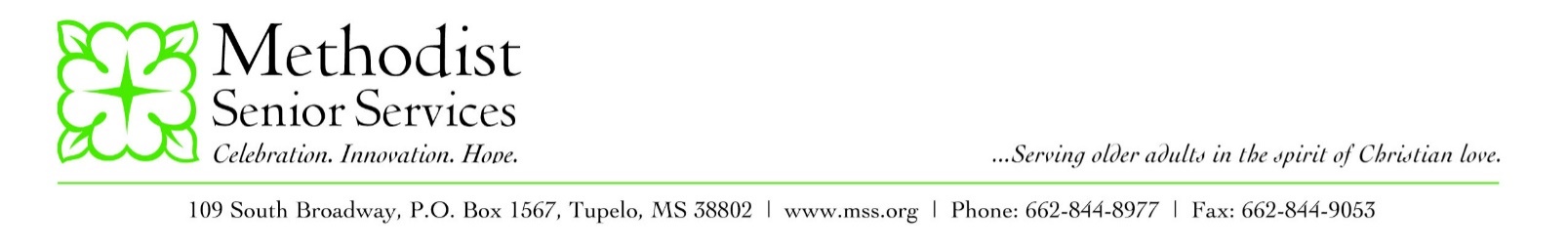 Hello Friends!  This is your Flowers Manor COVID-19 Update for Januray 5, 2021.Over the past week, we have had no new cases of COVID-19 diagnosed in our elders or employees!Mississippi is currently seeing very large numbers of infections diagnosed each day and we must remain vigilant in order to protect our elders and employees. We ask that all elders continue to shelter in place as much as possible. We ask everyone to continue to practice social distancing, wear a mask, perform good hand sanitation, refrain from group gatherings of any size and whenever possible, avoid being out in the general public. Please do your part to slow the spread of the virus.If you have any questions, please feel free to contact the Flowers office at (662) 627-2222. Bless you and be safe!